________________________________________(ime i prezime / tvrtka podnositelja zahtjeva)________________________________________(adresa)________________________________________(OIB; obvezno polje!)________________________________________(kontakt-broj, e-mail adresa)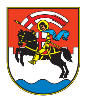 GRAD ZADARUpravni odjel za prostorno uređenje i graditeljstvoOdsjek za provedbu dokumenata prostornog uređenja i gradnjeZAHTJEVza ispravak greške u aktuKLASA: ______________________________________________URBROJ: ____________________________________________od dana: _____________________________________________.Molim da u gore navedenom aktu ispravite sljedeću pogrešku:  _______________________________________________________________________________________________________________________________________________________________________________________________________________________________________________________________Pogrešku sam primijetio/la:__________________________________________________________________________________________________________________________________________________________________________.Zahtjevu prilažem:1. presliku akta čiji se ispravak traži2. dokaz tvrdnje  ___________________________________________________________________.U Zadru, _________________________________.______________________________(potpis)